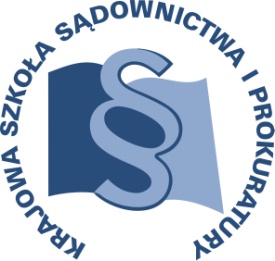 OSU-III-401- 101/2016					        C 3/J/16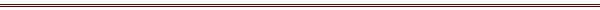 P R O G R A MSZKOLENIA DLA SĘDZIÓW I ASESORÓW SĄDOWYCH ORZEKAJĄCYCH 
W WYDZIAŁACH CYWILNYCH, ASYSTENTÓW WYKONUJĄCYCH CZYNNOŚCI W TYCH WYDZIAŁACH, PROKURATOROW 
I ASESORÓW ZAJMUJĄCYCH SIĘ SPRAWAMI Z ZAKRESU PRAWA CYWILNEGOTEMAT SZKOLENIA:„Postępowanie nieprocesowe: zniesienie współwłasności, podział majątku wspólnego, dział spadku – wybrane zagadnienia” DATA I MIEJSCE:10 czerwca 2016 r.		Sąd Okręgowy w WarszawieAl. Solidarności 12700-898 WarszawaSala konferencyjna nr 400ORGANIZATOR:Krajowa Szkoła Sądownictwa i ProkuraturyOśrodek Szkolenia Ustawicznego i Współpracy MiędzynarodowejKrakowskie Przedmieście 62, 20 - 076 Lublin  tel. 81 440 87 10						fax. 81 440 87 11OSOBY ODPOWIEDZIALNE ZE STRONY ORGANIZATORA:merytorycznie:sędzia Anna Cybulskatel. 81 458 37 57 e-mail: a.cybulska@kssip.gov.plorganizacyjnie:Kinga Leńczuk - Krupatel.  81 458 37 42e-mail: k.krupa@kssip.gov.plWYKŁADOWCY:Tomasz Pałdyna - sędzia Sądu Okręgowego w Warszawie, przewodniczący 
V Wydziału Cywilnego, doktor nauk prawnych. Autor publikacji z zakresu prawa cywilnego.Zajęcia prowadzone będą w formie seminarium.PROGRAM SZCZEGÓŁOWYPiątek  		10 czerwca 2016 r.09.00 – 11.15	1. Przedmiot postępowania o dział spadku, podział majątku wspólnego i zniesienie współwłasności:	• jednostki uczestnictwa w otwartych funduszach emerytalnych i funduszach inwestycyjnych;	• prawa członkowskie w spółce cywilnej i spółkach handlowych. 	2. Przedmiot postępowania obciążony ograniczonym prawem rzeczowym.	3. Sposoby ustalenia wartości składników.	Prowadzący – SSO dr Tomasz Pałdyna11.15 – 11.30	przerwa 
11.30 – 13.45	Cd. seminarium Prowadzący – SSO dr Tomasz Pałdyna13.45 – 14.00    	przerwa 
14.00 – 15.30	Cd. seminarium Prowadzący – SSO dr Tomasz PałdynaProgram szkolenia dostępny jest na Platformie Szkoleniowej KSSiP pod adresem:http://szkolenia.kssip.gov.pl/login/ oraz na stronie internetowej KSSiP pod adresem: www.kssip.gov.plZaświadczenie potwierdzające udział w szkoleniu generowane jest za pośrednictwem Platformy Szkoleniowej KSSiP. Warunkiem uzyskania zaświadczenia jest obecność na szkoleniu oraz uzupełnienie znajdującej się na Platformie Szkoleniowej anonimowej ankiety ewaluacyjnej (znajdującej się pod programem szkolenia) dostępnej w dniach 
od 13 czerwca 2016 r. do 15 lipca 2016 r.Po uzupełnieniu ankiety zaświadczenie można pobrać i wydrukować z zakładki 
„moje zaświadczenia”.